Mount Holly Car Show Committee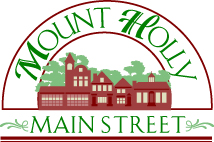 Ph:  609-346-2416Email:  msmhnj@gmail.comwww.MainStreetMountHolly.org PO Box 747, Mount Holly, NJ  0806019th Annual Mount Holly Car ShowTop Presenting Sponsor (one available) - $3,000Top contributing sponsor in the 18th Annual Mount Holly Car ShowYour logo prominent on all event marketing such as Main Street Mount Holly website…flyers…t-shirts… social media posts/promotions…yard signs…event banners displayed before, during and after (not including airplane tow banner below)Live event publicity announcements at the DJ and stage(s) during the car show10x10 Exhibitor Space at the event24’x2’ Over-the-Road Banner (artwork to be provided by sponsor)Up to (5) complimentary cars entered into the showTrophy Sponsorship – One “Presenting Sponsor” trophy selected by your representativePlatinum Level Sponsor (one available) - $2,000Live event publicity announcement at the DJ and stage during the car showSocial media posts/promotions before and after eventLogo on t-shirts, social media posts/promotions, plus flyers for your distribution10x10 Exhibitor Space at the event6’x2’ Banner for your Exhibitor Space (artwork to be provided by sponsor)Up to (4) complimentary cars entered into the showTrophy Sponsorship – One “Platinum Sponsor” trophy selected by your representativeGold Level Sponsor (one available) - $1,000Live event publicity announcements at the DJ and stage during the car showSocial media posts/promotions before and after event10x10 Exhibitor Space at the event6’x2’ Banner (artwork to be provided by sponsor)Trophy Sponsorship – One “Gold Sponsor” trophy selected by your representativeProceeds from the event benefit Main Street Mount Holly, a volunteer-driven nonprofit organization, whose mission is to protect, promote and enhance our historic downtown.  Main Street Mount Holly is a NJ 501c3 registered organization so your donation is tax deductible (EIN 04-3668475).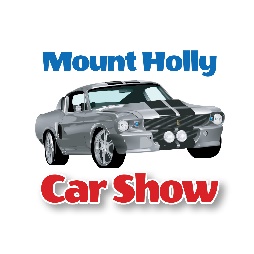 Sponsorship Levels continued…Exclusive Stage Sponsor (two per stage available) - $750Live event publicity announcements at the stage and by the DJ, during the car showSocial media posts/promotions before and after eventLarge 9’x3’ banner displayed in town prior to event, then at music stage day of event (your logo or message captured in many pics of bands, for ongoing exposure!)Distribution of your promotional material at the Main Street Mount Holly information tableSilver Level Sponsor (four available) - $500Live event publicity announcements at the DJ and stage during the car showSocial media posts/promotions6’x2’ Banner (artwork to be provided by sponsor)One “Silver Sponsor” trophy selected by your representativeBronze Level Sponsor (four available) - $350Live event publicity announcements at the DJ and stage during the car showSocial media posts/promotions3’x2’ Banner (artwork to be provided by sponsor)T-shirt Sponsor (limited availability) - $250Your logo on the T-shirts to be distributed to every car show entrantDisplayed on MSMH table available for purchase by event attendees(2) T-shirts for yourself to wearTrophy Sponsor (limited quantities) - $150One trophy winner selected by your representativeTrophies displayed during event, and distributed to winners with announcement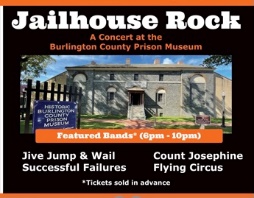 Jailhouse Rock Concert Sponsorship LevelsStage Sponsor – Jailhouse Rock Exclusive (two per stage available) - $750Live event publicity announcements at the stage by the Emcee, during the concertSocial media posts/promotions before and after eventLarge 9’x3’ banner displayed at the stage area day of event, so your logo/message is captured in many pics of bands, for ongoing exposure! (artwork provided by sponsor)T-shirt Sponsorship – your logo on the concert T-shirts for sale prior and during the event(2) T-shirts for yourself to wear…please indicate size requestsDistribution of your promotional material at the Main Street Mount Holly information table.Concert Banner (limited quantities) - $500Social media posts/promotions before and after event6’x2’ Banner displayed in the Prison Museum general courtyard area day of event (artwork provided by sponsor)Distribution of your promotional material at the Main Street Mount Holly information table.Concert T-shirt sponsorship - $250Your logo on the official Jailhouse Rock concert T-shirts for sale prior and during the eventT-shirts Displayed on MSMH table available for purchase by event attendees(2) T-shirts for yourself to wear…please indicate size requestsProceeds from the event benefit Main Street Mount Holly, a volunteer-driven nonprofit organization, whose mission is to protect, promote and enhance our historic downtown.  Main Street Mount Holly is a NJ 501c3 registered organization so your donation is tax deductible (EIN 04-3668475).